Задание для обучающихся с применением дистанционных образовательных технологий и электронного обученияДата 09.04.2020Группа: Э-19Учебная ФизикаТема занятия:  Электромагнитные колебанияФорма:  лекция.Содержание занятияПовторение:-  Что такое механические колебания? - Какие колебания называют свободными? - Какие условия необходимы для возникновения свободных колебаний? Свободные колебания могут быть не только механическими, но и электромагнитными. - Электромагнитные колебания были открыты случайно. После того как изобрели лейденскую банку (первый конденсатор) и научились сообщать ей большой заряд с помощью электростатической машины, начали изучать разряд банки. Немецкий физик Гельмольц обратил внимание на колебательный характер разряда лейденской банки. В 1869 он показал, что аналогичные колебания возникают в индукционной катушке, соединенной с конденсатором (т.е., по существу, создал колебательный контур, состоящий из индуктивности и емкости). Замыкая обкладки лейденской банки с помощью проволочной катушки, было обнаружено, что стальные спицы внутри катушки намагничиваются. В этом ничего странного не было: электрический ток и должен намагничивать стальной сердечник катушки. Удивительным было то, что нельзя было предсказать, какой конец сердечника катушки окажется северным полюсом, а какой – южным. Повторяя опыт примерно в одинаковых условиях, получался в одних случаях один результат, в других – другой. Таким образом было установлено, что при разрядке конденсатора через катушку возникают колебания. Получить электрические магнитные колебания также легко, как и заставить колебаться математический или пружинный маятники, но наблюдать эти колебания без специальных устройств невозможно. Запишите определение: Периодические или почти периодические изменения заряда, силы тока и напряжения называются электромагнитными колебаниями. Из вывода Максвелла следует, что в природе существует единое электромагнитное поле. Как механические и электромагнитные колебания могут быть:  (запишите)Виды э/м колебаний- свободными (затухающими) - вынужденными (незатухающими) Пример:  Свободные электромагнитные колебания возникают в колебательном  контуре после однократного подведения энергии; сообщении заряда конденсатору или при намагничивании катушки.Если нет сопротивления, то электрические колебания в колебательном контуре будут незатухающимиРассмотрим электромагнитные колебания с точки зрения преобразования энергии в колебательном контуре.  Начертить 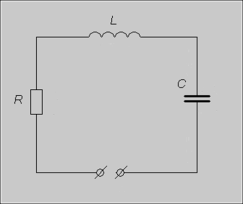 (Записать) Колебательный контур – это система, состоящая из последовательно соединенных конденсатора емкости C, катушки индуктивности L и проводника с сопротивлением R. Прочитать. Объяснение явления: На обкладках конденсатора сосредоточен электрический заряд, после того как колебательному контуру предоставляется самостоятельность, конденсатор разряжается через катушку индуктивности, в которой возникает электрический ток. В конденсаторе сосредоточено электрическое поле с энергией W , которая по мере разрядки конденсатора, а в катушке возрастанию тока способствует магнитной энергии W . Если контур реальный, то потери энергии электромагнитного поля неизбежны, т.к. частично энергия электромагнитного поля переходит во внутреннюю энергию проводников, диэлектрика, а также выделяется в виде джоулевого тепла на активной нагрузке (омическом сопротивлении R). В результате, в реальном контуре возникают свободные электромагнитные колебания, которые являются затухающими. Вывод: Свободные колебания, возникающие при разрядке конденсатора через катушку затухающие электромагнитные колебания. В идеальном колебательном контуре (R=0) возникают свободные  электромагнитные колебания,которые являются гармоническими. Рассмотрим электромагнитные колебания на примере гармонических колебанийЗаписать:  Гармонические колебания - это такие колебания, при которых  физическая величина изменяется по закону sin или cos. Уравнение гармонических колебаний: q= qm·cosωt   или q= qm·sinωt   - уравнение колебаний заряда;i= im·cosωt     или i= im·sinωt   - уравнение колебаний силы тока;ui= um·cosωt  или u= uim·sinωt   - уравнение колебаний напряжения.График гармонических колебаний (начертить)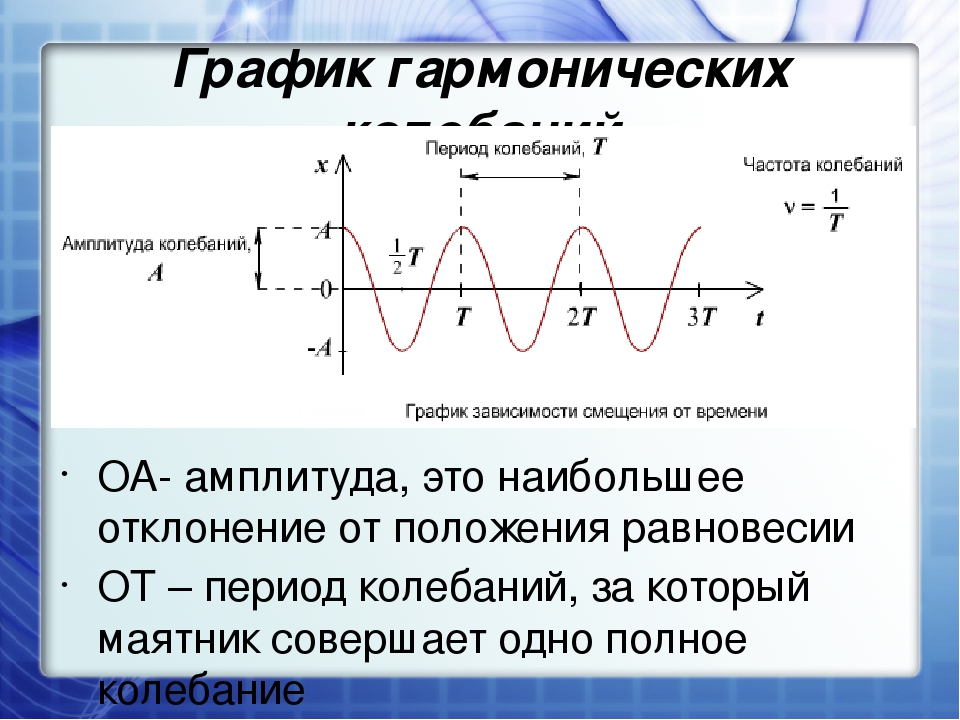 Воспользуемся аналогией между механическими и электромагнитными колебаниями и найдем зависимость от времени для электрических характеристик идеального колебательного контура. Аналогия - один из методов научного познания, который широко  применяется при изучении физики. В основе аналогии лежит сравнение. Если  обнаруживается, что два или более объектов имеют сходные признаки, то  делается вывод и о сходстве других признаков. Вывод по аналогии может быть как истинным, так и ложным, поэтому он требует экспериментальной  проверки. (Г. Галилей – основоположник научного метода познания). Для облегчения изучения электромагнитных колебаний удобно использовать  электромеханические аналогии, поскольку теория колебаний имеет универсальный характер, т.е. колебательные и волновые процессы различной природы подчиняются общим закономерностям. Сравнительная таблица Аналогия механических и электромагнитных колебанийПереписать Подведем итог: Колебательные процессы различной природы описываются одинаковыми по виду уравнениями и имеют тождественные графические интерпретации. Академик Мандельштам отмечал: “Теория колебаний объединяет, обобщает различные области физики... Каждая из областей физики — оптика, механика, акустика — говорит на своем “национальном” языке. Но есть “интернациональный” язык, и это - язык теории колебаний... Изучая одну область, вы получаете тем самым интуицию и знания совсем в другой области”. Анализ формулы Томсона T = 2Где  Т- период колебаний;  параметры идеального колебательного контура:  L – индуктивность катушки;   C – электроёмкость конденсатора.Промежуток времени, через который значения колеблющихся величин периодически повторяются, называется периодом колебания: Число колебаний в единицу времени называется частотой колебанийПериод колебаний связан с частотой  колебаний:  Т=  ; ν =  Период колебаний связан с циклической частотой  T= ; ω = 2; ω = В реальном колебательном контуре при малом R, колебания будут происходить с длительным периодом, а при большом R могут вообще не возникнуть, т.е. конденсатор разрядится через катушку, а перезарядки не последует. Аналогия превращения энергии (Переписать)Выполнить задание: 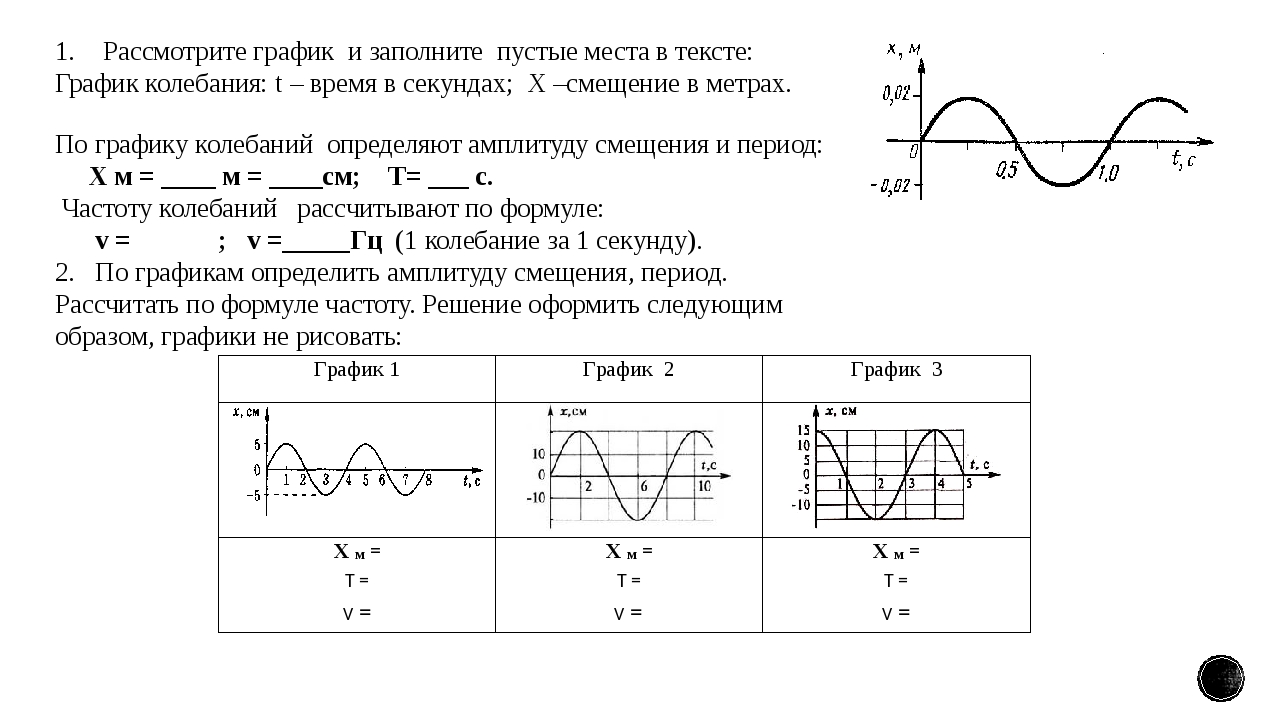 Форма отчетаСделать фотоотчёт ответов или оформитеWord документ на вопросы теста Срок выполнения задания 11.04.2020.Получатель отчета. Черданцева Тамара Исаевна: электронная почта tich59@mail.ru; WhatsApp +79126641840Механические величины Электромагнитные величины υ =Cкорость – это изменение координаты тела за 1 с.Сила тока – это заряд, прошедший через поперечное сечение проводника за 1 с.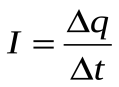 Координата х аналогична заряду qКоордината х аналогична заряду qСкорость v аналогична силе тока I Скорость v аналогична силе тока I Масса препятствует изменению скорости телаИндуктивность препятствует изменению силы токаМасса m аналогична индуктивности L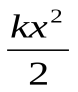 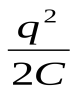 Масса m аналогична индуктивности LПотенциальная энергия пружины аналогична энергии электрического поля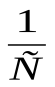 Потенциальная энергия пружины аналогична энергии электрического поляЖесткость k аналогична величине обратной емкостиЖесткость k аналогична величине обратной емкостиКинетическая энергия аналогична энергии магнитного поля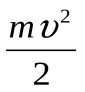 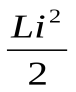 Кинетическая энергия аналогична энергии магнитного поляГруз выводим из положения равновесия, влево-Груз не движется, скорость и кинетическая энергия равны нулю.-Потенциальная энергия максимальна.Заряжаем конденсатор-Магнитная энергия катушки равна нулю-Конденсатор приобретает электрическую энергию, в начальный момент времени она максимальнаГруз движется к положению равновесия-Потенциальная энергия превращается в кинетическую.Конденсатор разряжается-Электрическая энергия конденсатора превращается в магнитную энергию катушкиВ положении равновесия -Потенциальная энергия минимальна. Кинетическая - максимальнаКонденсатор разрядился-Электрическая энергия конденсатора минимальна. Магнитная энергия катушки максимальна.Груз отклоняется вправо -Кинетическая энергия превращается в потенциальную.Катушка размагничивается-Магнитная энергия катушки превращается в электрическую энергию конденсатора.